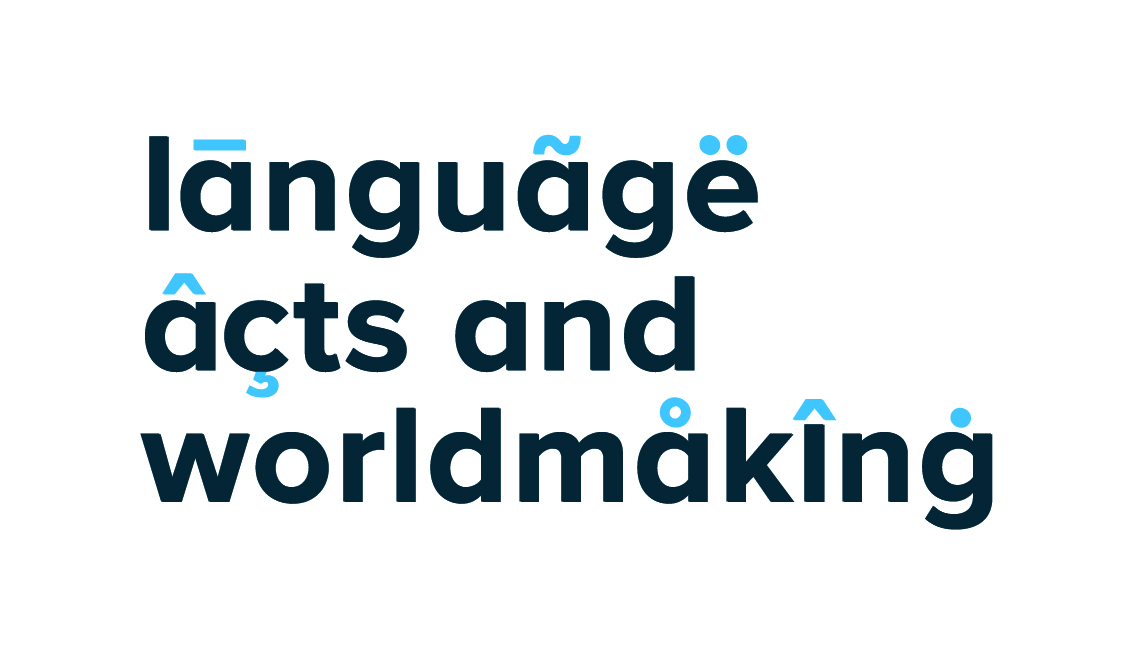 1. Personal details 2. Type of application3. Event details:4. Budget5. Description of project 6. Timeline and project plan7. Justification of resources8. Potential benefit9. Future plans Signed:									Date:ReferencesPlease give contact details of two referees to support your application:NameEmail addressApplicant detailsStudent. Please give details of current course of study and institution:Applicant detailsModern Languages professional. Please give title and institution:Applicant detailsIndividual/Related professional. Please give title or affiliation:Workshop arrangement	Conference arrangement   Public event arrangement  Other	Maximum funding available Maximum funding available Maximum funding available Maximum funding available £500£1,500£1,500£1,000Title and brief description of workshop/conference/public event proposed:  Title and brief description of workshop/conference/public event proposed:  Proposed location:Proposed location:Proposed attendees (individuals and/or groups):Proposed attendees (individuals and/or groups):If awarded funding to arrange a workshop/conference/public event, please confirm that you would be willing to submit a short report or blog-post for the Language Acts and Worldmaking website.Yes    	Please give details of proposed costs. Amend cost categories and add additional rows as needed, and state all costs in GBP only. If you are in receipt of other funding to support these activities, please give details and deduct this from funds requested.Please give details of proposed costs. Amend cost categories and add additional rows as needed, and state all costs in GBP only. If you are in receipt of other funding to support these activities, please give details and deduct this from funds requested.Please give details of proposed costs. Amend cost categories and add additional rows as needed, and state all costs in GBP only. If you are in receipt of other funding to support these activities, please give details and deduct this from funds requested.CostsDetails	TotalCatering (standard catering costs only):Guest Speaker Travel and/or Accommodation:Event Materials:Printing:Other: (Please specify) Other: (Please sp ecify) Other: (Please specify) Total budget	Details of any additional funding received to support this activityTotal funding in placeTotal funding requested in this applicationDescribe the background to the project for which you are seeking support including the ways in which the project builds on existing work, or marks a new departure from current research interests and methodologies. Describe the overarching research questions that the project will address. Please identify the timing of the activities that you will undertake during the award period.Why have you requested the resources outlined in the budget? Please describe how the proposed activity relates to, and/or expands upon, the aims and objectives of Language Acts and Worldmaking, and how you think this would be beneficial to your own research, other participants, and the project.Describe how you will develop your research, teaching, outreach, collaborative activity after the award. How will the award contribute to your future plans?Name:Title/role:Organisation (if applicable): Email address:Telephone number:Name:Title/role:Organisation (if applicable): Email address:Telephone number: